Community Shred9am to NoonSaturday, April 21 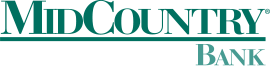 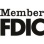 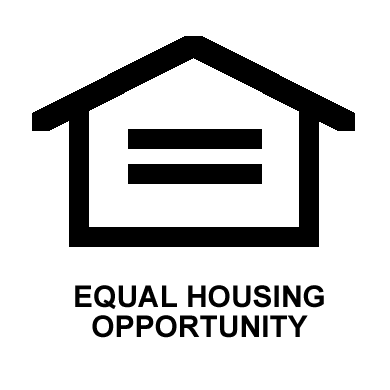 200 E Frontage RdWaconia, MN 55387952-442-2141No Charge for ShreddingOpen to Everyone!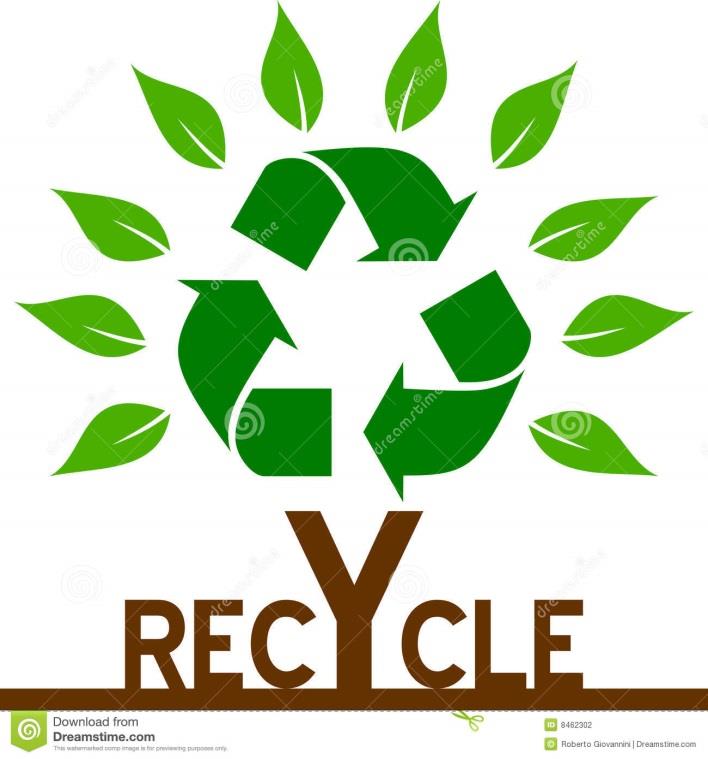 